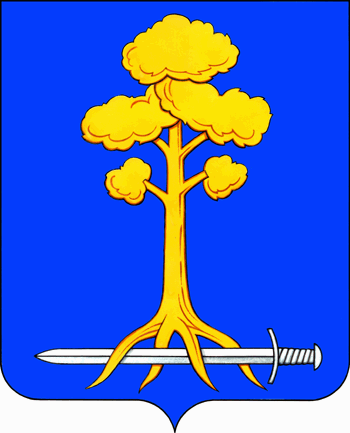 МУНИЦИПАЛЬНОЕ ОБРАЗОВАНИЕСЕРТОЛОВОВСЕВОЛОЖСКОГО МУНИЦИПАЛЬНОГО РАЙОНА ЛЕНИНГРАДСКОЙ ОБЛАСТИАДМИНИСТРАЦИЯП О С Т А Н О В Л Е Н И Е12.02.2021 г.								69г. СертоловоОб отмене постановления администрации МО Сертолово от 25.01.2021г. №22 «О проведении аукциона на право заключения договора аренды земельного участка с кадастровым номером 47:08:0102002:112»В соответствии с п.1 ст. 39.11 Земельного кодекса Российской Федерации, абз. 3 п.2 ст. 3.3 Федерального закона «О введении в действие Земельного кодекса Российской Федерации» от 25.10.2001 137-ФЗ, Уставом муниципального образования Сертолово Всеволожского муниципального района Ленинградской области, Положением об администрации муниципального образования Сертолово Всеволожского муниципального района Ленинградской области, утвержденным решением совета депутатов МО Сертолово от 27.06.2011 № 33 (внес. изм. 24.02.2016 №8), администрация МО СертоловоПОСТАНОВЛЯЕТ: 1. Отменить проведение аукциона на право заключения договора аренды земельного участка: Лот № 1: земельный участок площадью 200 кв.м., кадастровый номер: 47:08:0102002:112, категория земель – земли населенных пунктов, разрешенное использование – общественное питание, расположенный по адресу: Ленинградская область, Всеволожский район, г. Сертолово, мкр. Сертолово-1, ул. Молодцова, в районе д.д. 13 и 14.           2. Признать утратившим силу постановление администрации МО Сертолово от 25.01.2021г. №22 «О  проведении аукциона на право заключения договора аренды земельного участка с кадастровым номером 47:08:0102002:112».3. Настоящее постановление вступает в силу после его подписания. 4. Контроль за исполнением настоящего постановления оставляю за собой. Глава администрации 								Ю.А. Ходько